Lettre type aux parents d’élémentaire (Lettre type pour les parents à adapter au contexte) - -- Conseils aux parentsBonjour, Chers parents, Dans cette situation nouvelle pour nous tous, enseignants, enfants et parents, vous allez être amenés à accompagner votre enfant pour assurer la continuité pédagogique à distance. C’est une expérience qui vous permettra d’entretenir une relation nouvelle avec lui.  Ces moments partagés sont nécessaires pour évacuer la dimension anxiogène de la situation que les enfants sentent bien. Ils entendent beaucoup parler du nouveau coronavirus sans forcément tout comprendre.  Voici quelques conseils (Unicef) pour en parler avec eux : 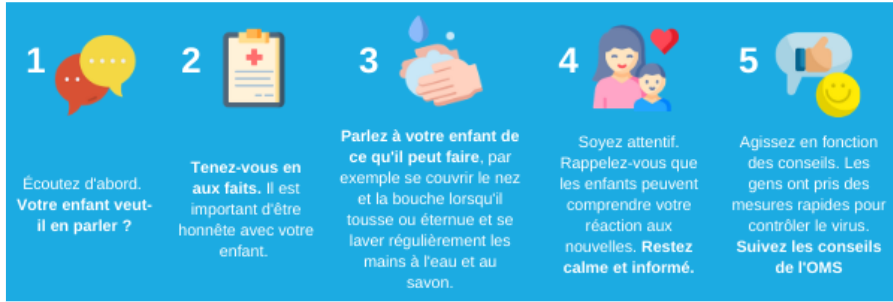 Les modalités de travail à distance que je vais développer avec vous et votre enfant durant toute la période de fermeture de l’établissement permettront de garantir une poursuite de la continuité pédagogique à distance.Ne vous inquiétez pas, je vais vous accompagner pas à pas. J’ai prévu de vous communiquer en début de chaque semaine un programme d’activités, ce qui vous permettra de les proposer à votre enfant en fonction de vos disponibilités. Il ne s’agit pas de tout faire en un jour. Pour celles et ceux qui pourront se rendre disponibles, je proposerai aussi un programme quotidien. Dans un premier temps, je ne proposerai que des activités de révision. Si la fermeture se prolonge, je serai obligé(e) de commencer de nouveaux apprentissages. Ne vous inquiétez pas, je prendrai le temps de revenir sur ces apprentissages dès le retour en classe. Vous recevrez tous les documents sur (adresse mail, blog, ENT etc. à définir) et devrez me les retourner par le même support numérique. Je prendrai le temps de les corriger ; je ne pourrai donc vous faire un retour le jour même car il me faudra aussi préparer la classe au jour le jour. Si vous n’avez pas ou plus accès à Internet, je vous remercie de me le faire savoir le plus vite possible. L’école organisera d’autres modalités de communication avec vous. Si la durée de fermeture se prolonge, je serai sûrement amené à envisager un rendez-vous quotidien à (heure) en visioconférence ou par capsule enregistrée.  Au cours de ce rendez-vous, je présenterai le programme de la journée et proposerai quelques activités en direct. Puis, nous communiquerons pendant la durée de ma présence en ligne (jusqu’à… heure). Au-delà, nous communiquerons selon les procédures expliquées ci-dessus. Un lien sur la plateforme CNED « ma classe en école primaire » vous a été fourni. (plusieurs options s’offrent alors à vous, enseignants) :Je ne l’utilise pas car il n’entre pas en cohérence avec mes progressions. Je ne l’utilise pas dans les fondamentaux, mais vous pouvez par contre l’utiliser dans les domaines suivants :  EMC, poésie, arts plastiques …Je vais y recourir en vous indiquant les exercices que j’ai retenus via la plateformeJe ne l’utilise pas encore mais si la situation venait à se prolonger, je serai peut-être amené(e) à le faire. Si vous rencontrez des problèmes dans la mise en œuvre pratique de l’accompagnement qui vous est proposé, n’hésitez pas à me contacter pour m’en faire part, nous en discuterons pour essayer de trouver la meilleure solution pour votre enfant. Vous trouverez ci-dessous, à titre d’exemples, quelques conseils à suivre pour accompagner un enfant dans ce contexte particulier. Vous sélectionnerez bien sûr les pistes que vous pourrez mettre en œuvre en fonction de votre environnement et de vos disponibilités. Conseils pour l’organisation spatiale de la classe à la maison :Pour « la classe à la maison », il conviendra d’utiliser l’espace bureau dont bénéficie votre enfant à la maison.  Utilisez également vos espaces naturels pour ceux qui ont la chance d’en posséder ou à défaut les terrasses ou balcons. Il sera en effet important de penser également :aux activités physiques et sportives : prévoir des lieux de motricité chez vous, si vous avez de l’espace ou programmer des activités sportives en extérieur ou en club si cela est possible. Les activités sportives habituelles pourront être renforcées.aux travaux d’arts plastiques, du bricolage, aux activités à caractère scientifique ( petits circuits électriques, légos techniques, élevage d’un animal…). aux activités d’écoute (poésies, lectures…), il est possible de préférer un espace plus confortable autre que le bureau :  fauteuil, canapé, tapis, coussin… aux jeux de société  qui sont des activités de réinvestissement intéressantes et qui peuvent se faire en famille autour d’une table. Faites un inventaire des jeux dont vous disposez : cartes, dames, échecs, jeux de société divers, jeux de pistes pour les plus jeunes, jeux de stratégies pour les plus grands…Conseils pour l’organisation du temps : Nous donnerons la priorité aux activités sur les fondamentaux, à savoir l’étude de la langue et les mathématiques. Si vous disposez de peu de temps disponible, réservez-le à ces activités. Votre enfant ne doit pas rester sur une activité au-delà de 30 minutes en cycle 2 et 45 minutes en cycle 3. Il est important également de varier les entrées disciplinaires comme les modalités de travail (un travail de mémorisation en mathématiques peut être suivi d’une écoute en lecture ; une dictée en français, suivie d’un tracé en géométrie ; l’étude d’un document en Histoire suivi d’une activité de course dans le parc voisin…). Dans tous les cas, il est important de décider d’une heure de clôture des activités même si l’ensemble n’a pas été réussi.L’objectif n’est pas de réaliser le volume horaire que lui offre l’école d’ordinaire, mais de rester en contact avec moi et si possible ses camarades. Dans un premier temps, les contenus seront principalement des révisions, si ce dispositif doit se poursuivre, de nouvelles acquisitions seront alors mises en œuvre. S’il est souhaitable d’instaurer des horaires réguliers, il n’est pas nécessaire de reprendre ceux qui sont fixés lors des périodes de classe. Un lever plus tardif n’est pas problématique, d’autant que, dans la plupart des cas, la journée va être longue. A contrario, l’heure de coucher habituelle peut (dans la limite du raisonnable) être repoussée pour vous permettre d’échanger avec vos enfants, voire d’assurer en fin de journée le suivi qui n’a pu être réalisé auparavant (en fonction des situations familiales).Faites une coupure si cela vous semble nécessaire en fin de semaine (cela est surtout à considérer au-delà de deux semaines de classe à la maison).Conseils sur l’accompagnement :Lorsque votre enfant entame ses séances de classe à la maison, il convient d’éviter de la perturber : bruits et distractions autour de lui (musique, télé, échanges à voix haute).Installer des rituels de mise au travail (dans différentes langues si possible) : date, météo, actualités (familiales, locales, nationales, internationales… selon l’âge) du moment ou de la veille, emploi du temps de la journée…etc.Dès que possible, profitez des situations de la vie quotidienne pour intégrer des objectifs d’apprentissage en lien avec le programme en cours et mettre en situation de recherche votre enfant : courses au supermarché, trajets en voiture, sorties diverses seront l’occasion de travailler les mathématiques (calculs et résolution de problèmes sur les  prix, les contenances et les  masses, utilisation des règles de calcul rapide pour prévoir le coût des achats… ) mais aussi le français (lecture et écriture de recettes de cuisine confectionnées, listes de courses, compte rendu d’une sortie, courriels à des amis ou de la famille…). Vous ne pourrez rester avec votre enfant sur ce temps de travail ?  Donnez-lui l’emploi du temps journalier très clairement à partir des données que je vous fournis. Aidez-le à s’installer et expliquez-lui la consigne quand vous en avez la possibilité. Adoptez la posture que vous pouvez avoir lors des habituelles leçons, sans trop vouloir tout contrôler car, dans ce nouveau cadre, le travail est beaucoup plus lourd. Assurez-vous de garder un contact avec le travail demandé chaque jour en l’interrogeant, en lui posant des questions relatant les réussites et les difficultés rencontrées. Au besoin, reprenez avec lui un exercice pour le rassurer. Félicitez-le régulièrement, et surtout, restez patients et bienveillants en toute circonstance.